650nm赤色ダイオードレーザーSDL-650シリーズ【特徴・用途】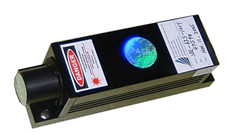 SDL-635-LM-TLシリーズは、出力安定性と安全性を考慮した駆動ドライバを搭載しております。　　　　建築・土木・・・・・・・作業の基準として　　　　　　　　　生産上の位置決め・・・・切断面の位置決め、製品のガイド光センサ関連・・・・・・・凹凸や濃度の判定、形状認識仕様型式MODELSDL-650-LM-180T出力180ｍｗ波長650ｎｍ±5nmLDモードシングルモードオペレーションモードCW安定性<5%＠2HビームモードNear　TEM00ビーム径2.5ｍｍ以下ビーム拡り角1.5ｍrad以下入力電圧AC100V動作温度10℃~+35℃寿命10000H以上保証期間1年間電源SDL-PS-400レーザーヘッドSDL-LH-600【180ｍW】【180ｍW】型式：SDL-LH-600形状：125×36×40ｍｍ型式：SDL-PS-400形状：200×225×82ｍｍ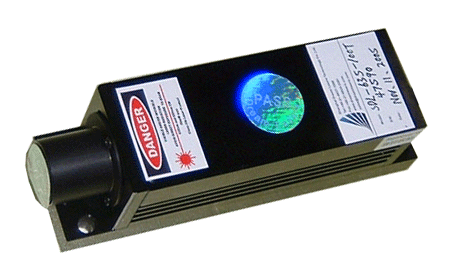 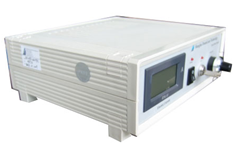 